PA State Parks Educator Sign-in Sheet for Act 48 HoursWorkshop Title:              		Host Park:       		Location of Workshop:       		Name of lead Facilitator:       				Date	(Day 1):       		Time	(Day 1):       		Act 48 hours	(Day 1):      		(Day 2):       		(Day 2):       		(Day 2):      	Reminder! PPID#’s are seven digits long.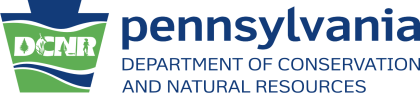 Professional Personnel IDLast NameFirst NameMiddle InitialEmailEmail Personal (optional)Street AddressStreet AddressStreet AddressCity, State, ZipCity, State, ZipCity, State, ZipProfessional Personnel IDLast NameFirst NameMiddle InitialEmailEmail Personal (optional)Street AddressStreet AddressStreet AddressCity, State, ZipCity, State, ZipCity, State, ZipProfessional Personnel IDLast NameFirst NameMiddle InitialEmailEmail Personal (optional)Street AddressStreet AddressStreet AddressCity, State, ZipCity, State, ZipCity, State, ZipProfessional Personnel IDLast NameFirst NameMiddle InitialEmailEmail Personal (optional)Street AddressStreet AddressStreet AddressCity, State, ZipCity, State, ZipCity, State, Zip